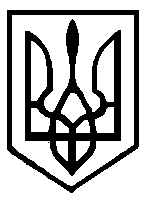 УКРАЇНАБІЛОКАМІНСЬКА СІЛЬСЬКА РАДАЧЕЧЕЛЬНИЦЬКОГО РАЙОНУ ВІННИЦЬКОЇ ОБЛАСТІРІШЕННЯ№ 97   23 травня  2017 року	      11 сесія 7 скликання  с. Білий КаміньПро затвердження  технічної документаціїіз землеустрою щодо встановлення (відновлення) меж земельної ділянки в натурі (на місцевості) для оформлення права власності  гр..Яворській Єфросинії Володимирівнідля будівництва, обслуговування житлового будинку, господарських будівель і споруд  (02.01) та для ведення особистого селянського господарства (01.03) яка розташована в с.Білий Камінь, вул..Правобережна, 22 на території Білокамінської сільської ради Чечельницького району Вінницької області. Відповідно до статей 12.33.40.116.118.121 Земельного Кодексу України та розглянувши технічну документацію із землеустрою щодо встановлення (відновлення) меж земельної ділянки в натурі (на місцевості) для оформлення  права власності  гр..Яворській Єфросинії Володимирівні для будівництва, обслуговування житлового будинку, господарських будівель  і споруд  (02.01) та для ведення особистого селянського господарства (01.03) яка розташована в с.Білий Камінь, вул..Правобережна, 22 на території Білокамінської сільської ради Чечельницького району Вінницької області. сесія сільської ради В И Р І Ш И Л А:    	1. Затвердити технічну документацію із землеустрою щодо встановлення (відновлення) меж земельної ділянки в натурі (на місцевості) для оформлення права власності  гр..Яворській Єфросинії Володимирівні для будівництва, обслуговування житлового будинку, господарських будівель і споруд  (02.01) та для ведення особистого селянського господарства (01.03) яка розташована в с.Білий Камінь, вул..Правобережна, 22 на території Білокамінської сільської ради Чечельницького району Вінницької області.  	2.Надати у власність громадянці  ділянку із земель житлової та громадської забудови для будівництва і обслуговування житлового будинку, господарських будівель і споруд площею 0,2500 га із кадастровим номером 0525080400:01:002:0056 код призначення (02.01) яка розташована за адресою: село Білий Камінь,вулиця Правобережна,22, Чечельницького району Вінницької області;- із земель сільськогосподарського призначення для ведення особистого селянського господарства площею 0.7300 га із кадастровим номером 0525080400:01:002:0057 код призначення (02.03) яка розташована за адресою: село Білий Камінь,вулиця Правобережна,22, Чечельницького району Вінницької області  - із земель сільськогосподарського призначення для ведення особистого селянського господарства площею 0.1000 га із кадастровим номером 0525080400:01:002:0058 код призначення (02.03) яка розташована за адресою: село Білий Камінь, Чечельницького району Вінницької області;3.Землевпоряднику сільської ради внести відповідні зміни в земельно- облікові документи.4.Контроль за виконанням даного рішення покласти на постійну комісію з питань   охорони довкілля, раціонального використання земель та земельних відносин                (голова комісії Химич А.С.).	Сільський голова                                 В.Фурман